  Зразок № 3-1 до Інструкції про порядок документального оформлення видачі вантажів ( шаблон заповнення довіреності від юрособи).        ДОВІРЕНІСТЬ № ____         ____________________________(повна назва юридичної особи), в особі ________________________(посада, ПІБ керівника юридичної особи), що діє на підставі _____________(назва документу, яким визначені повноваження керівника юридичної особи), уповноважує ___________________________________(повністю ПІБ представника), паспорт ____________________________________________________________________________________________________________________(вказати серію (за наявності), номер, орган видачі і дату видачі документа), одержувати в ТОВ «Делівері» усі вантажі, які надходять на ім'я ________________(назва юридичної особи), а також підписувати документи, пов'язані з одержанням вантажів – Акти отримання вантажу, Акти приймання вантажу по кількості та якості, одержувати й надавати всі необхідні документи, інформацію, ставити підпис від імені _____________(назва юридичної особи), а також робити інші законні дії, пов'язані з виконанням цієї Довіреності.Довіреність оформлена без права передоручення.Довіреність дійсна до ____________________20___.                                 (зазначити строк дії довіреності)____________(посада керівника)    _________________(підпис, ПІБ керівника)                М.П.** ДО УВАГИ КЛІЄНТІВ!!! Довіреність від імені юридичної особи може оформлюватись як на фірмовому бланку, так і без нього, але повинна містити такі обов’язкові відомості:місце і дату видачі довіреності;повне найменування юридичної особи;повне ПІБ осіб, уповноважених отримувати вантаж від ТОВ «Делівері» та підписувати документи на отримання таких вантажів; дані їх паспортів;термін дії довіреності, встановлюється за вибором Вантажоодержувача; посада, ПІБ, підпис керівника (НЕ факсиміле!). Підпис керівника юридичної особи може бути засвідчений печаткою юридичної особи. Проставляння печатки не є обов’язковим._____________________________________________________________________________________Паспортні данні записані вірно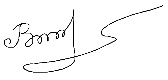 Іваненко І.І.        ДОВІРЕНІСТЬ № ____           Товариство з обмеженою відповідальністю «СОНЕЧКО» в особі генерального директора Сонячного Івана Васильовича, що діє на підставі Статуту, уповноважує Іванова Володимира Сергійовича, паспорт: АА 012345, виданий Дніпровським РВ УМВС України у Дніпропетровській обл. 02.01.1996, одержувати в ТОВ «Делівері» усі вантажі, які надходять на ім'я товариства з обмеженою відповідальністю «СОНЕЧКО», а також підписувати документи, пов'язані з одержанням вантажів – Акти отримання вантажу, Акти приймання вантажу по кількості та якості, одержувати й надавати всі необхідні документи, інформацію, ставити підпис від імені товариства з обмеженою відповідальністю «СОНЕЧКО», а також робити інші законні дії, пов'язані з виконанням цієї Довіреності.Довіреність оформлена без права передоручення.Довіреність дійсна до 13 лютого 2021 року.Генеральний директор    _________________     І.В. Сонячний                М.П.Паспортні данні записані вірноІваненко І.І.        ДОВІРЕНІСТЬ № ____           Я, Сонячний Іван Васильович, голова правління Публічного акціонерного товариства «СОНЕЧКО», діючи на підставі рішення правління ПАТ «Сонечко», уповноважую Іванова Володимира Сергійовича, паспорт: 012345, орган видачі 0876, Петрова Володимира Савича, паспорт: АА 012345, виданий Дніпровським РВ УМВС України у Дніпропетровській обл. 02.01.1996, одержувати в ТОВ «Делівері» усі вантажі, які надходять на ім'я ПАТ «СОНЕЧКО», а також підписувати  документи, пов'язані з одержанням вантажів – квитанції, акти отримання вантажу, Акти приймання вантажу по кількості та якості, одержувати й надавати всі необхідні документи, інформацію, ставити підпис від імені ПАТ «СОНЕЧКО», а також робити інші законні дії, пов'язані з виконанням цієї Довіреності.Довіреність дійсна до 13 лютого 2023 року.          Голова правління ПАТ «СОНЕЧКО» _________________     І.В. Сонячний                                           М.П.м. _________           _______ 202__  рокуТОВАРИСТВО З ОБМЕЖЕНОЮ ВІДПОВІДАЛЬНІСТЮ «СОНЕЧКО»01024, м. Київ, вул. В. Васильківська, б.145, офіс 10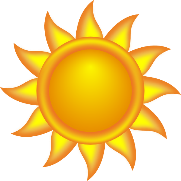 м. Київ            «13» січня 2020 рокум. Київ            «13» січня 2020 року